COACH FOREIGN LANGUAGE PROJECTEating around the Spanish Speaking World in Southern CaliforniaDiana Muñoz, COACH Foreign Language Project, 2015COUNTRYRESTAURANTSCONTACT INFORMATIONArgentina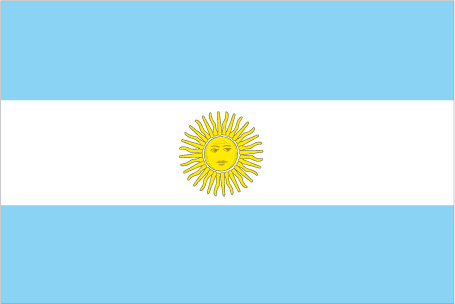 Gaucho Grill200 Pine Avenue, Long Beach 90802 Maro Wood Grill1915 South Coast Hwy Laguna Beach, CA 92651Empanadas To Go12345 Mountain Ave. Chino, CA 91710Empanada’s Place3811 Sawtelle Blvd. Los Angeles CA 90066Empanada’s Place3011 Harbor Blvd. Costa Mesa, CA 92626Rika’s Empanadas150 S. Grand Ave, Glendora, CA 91741Malbec Argentinean Cuisine1001 E Green St. Pasadena, CA 91106Lala’s Argentine Grill7229 Melrose Ave. 90046El Gaucho Meat Market2715 Manhattan Beach Blvd. Redondo Beach, CA 90278Grand Casino Bakeries3826 Main St.  Culver City, CA 90232Carlitos Gardel7963 Melrose Ave.  Los Angeles, CA 90046Nonna’s Empanadas8579 W 3rd St.  Los Angeles, CA 90048(562) 590-5000www.gauchogrillusa.com(949) 793-4044www.marowoodgrill.com (909) 591-1140www.empanadastogo.net (310) 391-0888www.empanadasplace.com (714) 825-0100www.empanadasplace.com (626) 914-3472(626) 683-0550www.malbeccuisine.com (323) 934-6838www.lalasgrill.com (310) 297-2617(310) 202-6969www.grandcasinobakery.com (323) 655-0891www.carlitosgardel.com (310) 385-0445www.nonnasempanadas.com Bolivia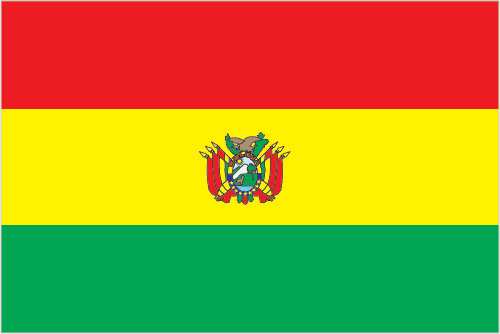 Bebas Restaurant1909 E. Lincoln Ave. Anaheim, CA 92805Bebas6024 Hazetine Ave. Van Nuys, CA 91401(714) 535-0051(818) 786-1511Chile 	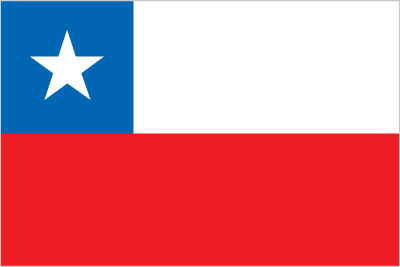 Rincón Chileno Deli 15418 Hawthorne Blvd, Lawndale 90260 (310) 349-2091Colombia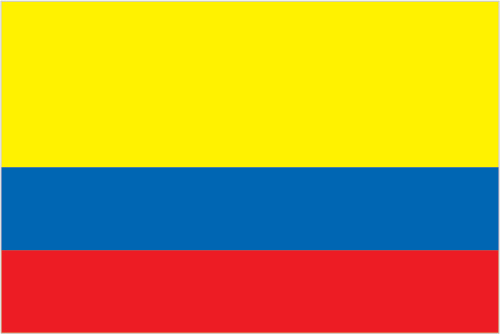 Sabor Colombiano847 S. Union Ave, LA 90017  La Fonda Antioqueña5125 Melrose Ave, LA 90004 Bambuco Colombian Grill1478 Santa Fe Avenue, Long Beach 90813El Portón Colombiano Restaurant8863 Adams Ave. Huntington Beach, 92646Donde Adela1707 W. Chapman Ave. Orange CA 92868La Colombiana1640 N. El Camino Real, San Clemente, CA 90813El Paisa1640 Orange Ave. Long Beach, CA 90813El Molinito8535 W. Washington Blvd. Pico Rivera, CA 90660La Fonda Paisa6748 Passons Blvd. Pico Rivera, CA 90660Mitze’s Kountry Kitchen25381 Alicia Pkwy Ste C, Laguna Hills, CA 92653(213) 388-0150  http://www.saborcolombianola.com/(323) 957-5164  http://www.lafondaantioquena.com/(562) 435-8333www.bambucogrill.com(714) 968-6611www.elportoncolombiano.com (714)940-1701www.comidacolombianaoc.com (949) 441-7656www.lacolombianaoc.com (562) 333-8119(562) 948-1828(562) 948-4702www.lafondapaisarestaurant.com (949) 768-6499www.mitzeskountrykitchen.com Costa Rica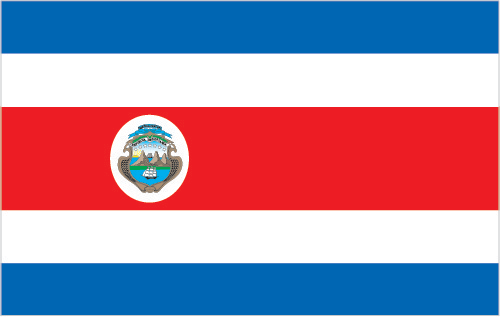 Costa Rica Restaurant 2500 W Lincoln Ave #5, Anaheim, CA 92801  (714) 527-2010www.costaricarestaurantanaheim.com Cuba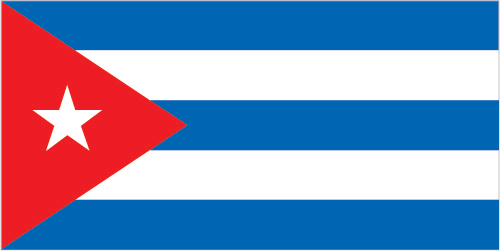 Habana2930 Bristol St. Costa Mesa, CA 92626Bella Cuba3940 S. Bristol St.  Santa Ana, CA 92704Moros Cuban Restaurant 380 N. Harbor Blvd.  La Habra, CA 90631Tropicana Bakery & Cuban Café10218 Paramount Blvd. Downey, CA 90241Porto’s Bakery & Café8233 Firestone Blvd. Downey, CA 90241Florida Restaurant10025 Lakewood Blvd. Downey, CA 90240Versailles Restaurant10319 Venice Blvd. Los Angeles, CA 90034Habana Vieja Cuban Cuisine & Café1648 W. Carson St. Torrance, CA 90501El Rincon Cubano5434 Laurel Cyn Blvd. Valley Village, 91607Habana Café11402 Old River School Rd, Downey, 90241Havana Mania3615 Inglewood Ave. Redondo Bch, 90278La Caridad Restaurant2619 W Sunset Blvd. Los Angeles, CA 90026Felix Continental Café36 Plaza Square, Orange, CA 92866El Cochinito Restaurant3508 W Sunset Blvd.  Los Angeles, CA 90026El Colmao2328 W Pico Blvd. Los Angeles, CA 90006(714) 556-0176www.habanacostamesa.com (714) 545-5711www.bellacubarestaurant.com (562) 694-4169www.moroscubanrestaurant.com (562) 806-8343www.tropicanabakery.com (562) 862-8888www.portosbakery.com (562) 869-7847(310) 558-3168www.versaillescuban.com (310) 320-0935(818) 763-6272www.rinconcubanorestaurant.com (562) 776-7251www.habanacaferestaurant.com (310) 725-9075www.havanamania.com (213) 484-0099(714) 633-5842www.felixcontinentalcafe.com (323) 668-0737(213) 386-6131Dominican Republic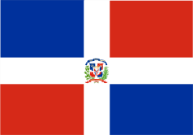 Mama Fina Dominican Restaurant7931 E. Firestone Blvd.  Downey, CA 90241(562) 867-8128www.mamafinarestaurant.com Ecuador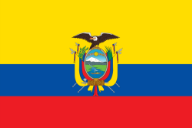 Rinconcito Ecuatoriano 14607 Prairie Avenue, Lawndale, CA 90260Jacky’s Ecuadorian Flavor4035 W. 159th St. Lawndale, CA 90260El Caserio401 Silver Lake Blvd.  Los Angeles, CA 90026(310) 973-1150(310) 529-5390(213) 273-8945www.elcaseriola.com El Salvador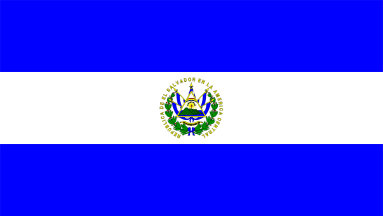 Izalco Restaurant300 West 5th St.  Santa Ana, CA 92701San Salvador Restaurant16540 Harbor Blvd.  Fountain Valley, 92708Pupuseria San Sivar1940 Harbor Blvd. Costa Mesa, CA 92627Pupuseria Salvadoreña1336 W Willow St. Long Beach, CA 90810El Cafetal Salvadorian Restaurant4929 Santa Monica Blvd. Los Angeles, CA 90029El Carbonero Restaurant803 S Main St.  Santa Ana, CA 92701Nancy’s Pupusería8511 Knott Ave.  Buena Park, CA 90620El Curtido16048 E. Gale Ave. Hacienda Heights, 91745Myra’s Salvadorian Cuisine7324 Florence Ave.  Downey, CA 90240Cuzcatlan Restaurant1330 S. Magnolia Ave, Anaheim, CA.Jaraguá 4493 Beverly Blvd. Los Angeles, CA 90004(714) 973-0554www.izalco-restaurant.com (714) 418-9610(949) 650-2952www.san-sivar.com/home (562) 426-6004(323) 660-2953(714) 542-6653(714) 995-2086(626) 369-8004(562) 806-3231(714) 503-5814(323) 661-1985www.jaraguarestaurant.com Guatemala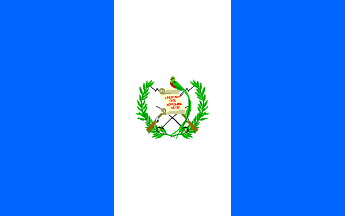 Panaderia La Chapina2230 W. Edinger Ave. Santa Ana, CA 92704Puchica Guatemalan Bar & Grill4523 Sepulveda Blvd.  Sherman Oaks, CA 91403Restaurante Rinconcito Guatemalteco501 N Western Ave.  Los Angeles, CA 90004Amalia’s Restaurant751 N. Virgil Ave. Los Angeles, CA 90029Guatemala Restaurant743 S. Union Ave. Los Angeles, CA 90017Guatemalteca Bakery Restaurant4770 Santa Monica Blvd.  Los Angeles, CA 90029Paseo Chapin2220 W. 7th St.  Los Angeles, CA 90057Pan Victoria 2190 W. Washington Blvd. Los Angeles, CA 90018Café Antigua Guatemala5421 Santa Monica Blvd.  Los Angeles, CA 90029(714) 437-9492(818) 990-1011www.puchicabarandgrill.com(323) 463-6602www.rinconcitoguatemalteco.com (323) 644-1515www.amaliarestaurant.com (213) 483-4503(323) 663-8307(213) 385-7420(323) 766-1499(323) 465-0755Honduras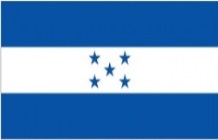 Lempira Restaurant4848 Hollywood Blvd.  Los Angeles, 90027Rincón Hondureño1654 W. Adams Blvd.  Los Angeles, 90007Antojitos Bibi2400 W 7th St. Los Angeles, CA 90057La Casa Honduras9131 S. Vermont Ave.  Los Angeles, 90044El Katracho Restaurant14838 Burbank Blvd.  Sherman Oaks, CA 91411Honduras Kitchen1909 E 4th St. Long Beach, CA 90802Mi Tierra2417 E. Anaheim St. Long Beach, CA 90804(323) 662-2927(323) 734-9530(213) 383-8595(323) 777-1117(818) 780-7044www.elkatrachorestaurant.com(562) 624-8849www.hkhonduraskitchen.com(562) 438-8866Mexico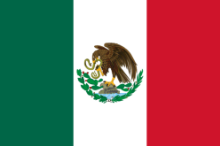 La Huasteca3150 E Imperial Hwy #100, Lynwood, 90262Guelaguetza Restaurante3014 W Olympic Blvd, Los Angeles, 90006Casa Sanchez4500 S. Centinela Ave, Los Angeles, 90066Guisados 2100 E Cesar Chávez Ave, Los Angeles, CA 90033(310) 537-8800www.lahuastecarestaurant.com(213) 427-0608www.ilovemole.com (310) 397-9999www.casa-sanchez.com (323) 264-7201www.guisados.co Nicaragua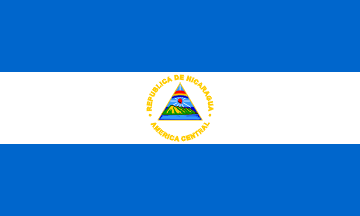 Las Segovias Nicaraguan Restaurant8014 Seville Ave. Huntington Park, CA 90255El Gallito Market & Restaurant12242 Valley Blvd.  El Monte, CA 91732Comedor Nicaragüense Camacho2019 Venice Blvd.  Los Angeles, CA 90006LA 271830 W. Pico Blvd.  Los Angeles, CA 90189Restaurante Rincón Nicaragüense2703 S. Vermont Ave.  Los Angeles, CA 90007La Adelita Food1287 S. Union Ave.  Los Angeles, CA 90015(323) 582-0096(626) 442-1190www.elgallitonicamexcocina.com (323) 735-6272(213) 387-2467(323) 731-8149(213) 487-0176Panama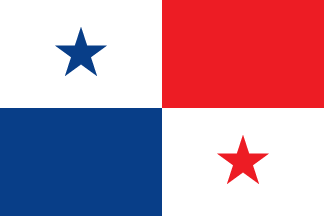 Paraguay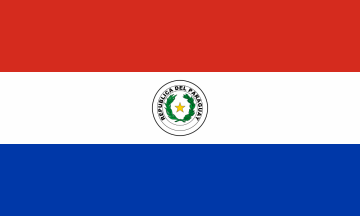 Peru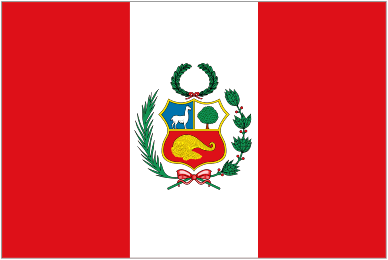 Eqeko Peruvian Tapas309 W 3rd St.  Santa Ana, CA 92701Inka Mama’s3930 S. Bristol St.  Santa Ana, CA 92704Delicias Peruanas24354 Muirlands Blvd. Lake Forest, 92630Inka Wasi 40 Peninsula Ctr, Rolling Hills Estates, 90274 El Rocoto1356 W. Artesia Blvd, Gardena,  CA 90248 El Rocoto11433 South St. Cerritos, CA 90703Pollo a la Brasa 16527 S Vermont Ave, Gardena, CA 90247 Playa Blanca 413 Main Street, El Segundo, CA 90245, Casa Inka8610 Warner Ave. Fountain Valley, 92708Inka Cantina18279 Brookhurst St. Fountain Valley, 92708Inka Grill260 Bristol St. Costa Mesa, CA 92626Inka Grill23600 Rockfield Blvd. Lake Forest, CA 92630Inka’s Restaurant16277 Laguna Canyon Rd. Irvine, CA 92618El Pollo Kri-ollo1390 W. 6th St. Ste. 124, Corona, CA 92882La Pollada Peruvian Grill933 S. Euclid St. Anaheim, CA 92802Ajo Limon7035 Lincoln Ave. Buena Park, CA 90620El Chicama Peruvian Restaurant6959 Cerritos Ave. Stanton, CA 90680Mario’s Peruvian Seafood Restaurant15720 Imperial Hwy, La Mirada, CA 90638Aji Peruvian Cuisine2308 4th St. Long Beach, CA 90814Peru Peru Grill2415 W Lincoln Ave. Anaheim, CA 92801Muelle Peruvian Cantina7667 Center Ave.  Huntington Bch, 92647Aires del Perú13008 Chapman Ave. Garden Grove, 92868Nory’s Restaurant23798 Mercury Rd.  Lake Forest, CA 92730Charo’s Peruvian Cuisine7563 Carson St.  Long Beach, CA 90808Mr. Pollo12563 Harbor Blvd.  Garden Grove,  92842El Pollo Imperial5991 Atlantic Ave.  Long Beach, CA 90805Intiraymi Cuisine23545 Palomino Dr.  Diamond Bar, 91765El Pollo Inka1425 W Artesia Blvd.  Gardena, CA 90248(714) 547-7868www.eqeko.com (714) 557-6262www.inkamamas.com (949) 472-4752(310) 541-6900(310) 768-8768(562) 924-1919(310) 715-2494(310) 615-0979(714) 847-7555www.casainkarestaurant.com (714) 965-4600www.inkacantina.com (714) 444-4652www.inkagrill.org/welcome.html (949) 587-9008www.inkagrill.co (949) 753-1276www.inkasoc.com (951) 427-3867(714) 600-0730(714) 229-1500www.ajilimon.com (714) 995-2510www.chicamaonline.com(562) 902-8299(562) 439-8545(714) 484-0024www.peruperugrill.com (714) 891-0123www.muellehb.com(714) 750-7343www.airesdelperu.com  (949) 458-0318(562) 627-0087www.charosperucuisine.com (714) 638-8896(562) 612-3315www.elpolloimperial.com (909) 861-1200(310) 516-7378www.elpolloinka.com Puerto Rico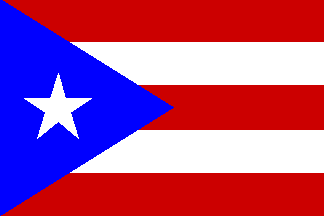 Mofongos Comida Caribeña5757 Lankershim Blvd. N. Hollywood, 91601Señor Big Ed5490 Lincoln Ave. Cypress CA 90630San Juan BBQ10203 Hole Ave.  Riverside, CA 92503La Puma Rosa510 E Broadway, Long Beach, CA 90802(818) 754-1051www.mofongosrestaurant.com (714) 821-1290(951) 588-6555www.sanjuanbbq1.com (323) 973-8358Spain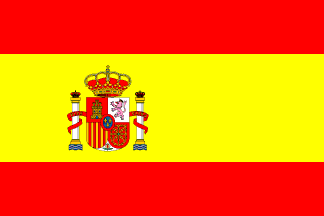 Café Sevilla 140 Pine Ave. Long Beach, CA 90802  Churros Calientes11521 Santa Monica Blvd. Los Angeles,  CA 90029El Cid Show Restaurante4212 W Sunset Blvd. Los Angeles, CA 90029  La Paella 476 S. San Vicente Blvd.  Los Angeles, 90048  Tinto Tapas España 7511 Santa Monica Blvd.  West Hollywood, CA 90046  Viva Madrid!225 Yale Ave, Claremont, CA 91711Little Spain6333 W 3rd St.  Los Angeles, CA 90036Pueblo (Tapas)3321 Hyland Ave. Costa Mesa, CA 92626Smoke.Oil.Salt (Catalan)7274 Melrose Ave.  Los Angeles, CA 90046Olé Spain Delishop136 W Macarthur Blvd.  Santa Ana, 92707Casa Córdoba2331 Honolulu Ave. Montrose, CA 91020Taberna Arros y Vi1403 2nd St.  Santa Monica, CA 90401Manchego2518 Main St.  Santa Monica, CA 90405(562) 495-1111  www.cafesevilla.com(424) 248-3890www.churroscalientes.com (323)668-0318 www.elsidla.com/flamencoshow.html(323)951-0745www.usalapaella.com (323)512-3095 www.tintotapas.com(909) 624-5500www.vivamadrid.com (323) 634-0633(714) 340-5775www.pueblotapas.com (323) 930-7900www.smokeoilsalt.com(714) 966-1087www.olespaindelishop.com  (818) 937-4445www.casacordobba.us.com (310) 393-3663www.tabernala.com(310) 450-3900www.manchegosm.com  Uruguay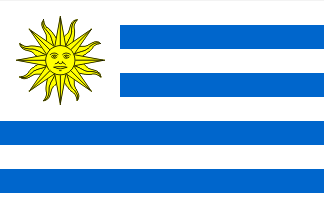 Venezuela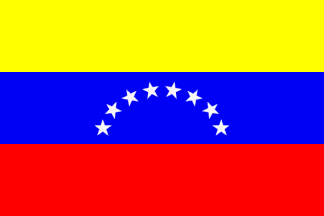 Café Bolivar 1741 Ocean Park Blvd.  Santa Monica, 90405 Mil jugos320 W 5th St.  Santa Ana, CA 92701Café Caracas239 E 5th St.  Los Angeles, CA 90013Coupa Café419 N. Canon Dr.  Beverly Hills, CA 90210Amara Chocolate & Coffee55 S Raymond Ave.  Pasadena, CA 91105(310) 581-2344www.cafebolivar.com(714) 836-4601www.miljugos.com (213) 622-0863(310) 385-0420www.coupacafe.com (626) 744-1765www.amarachocolate.com 